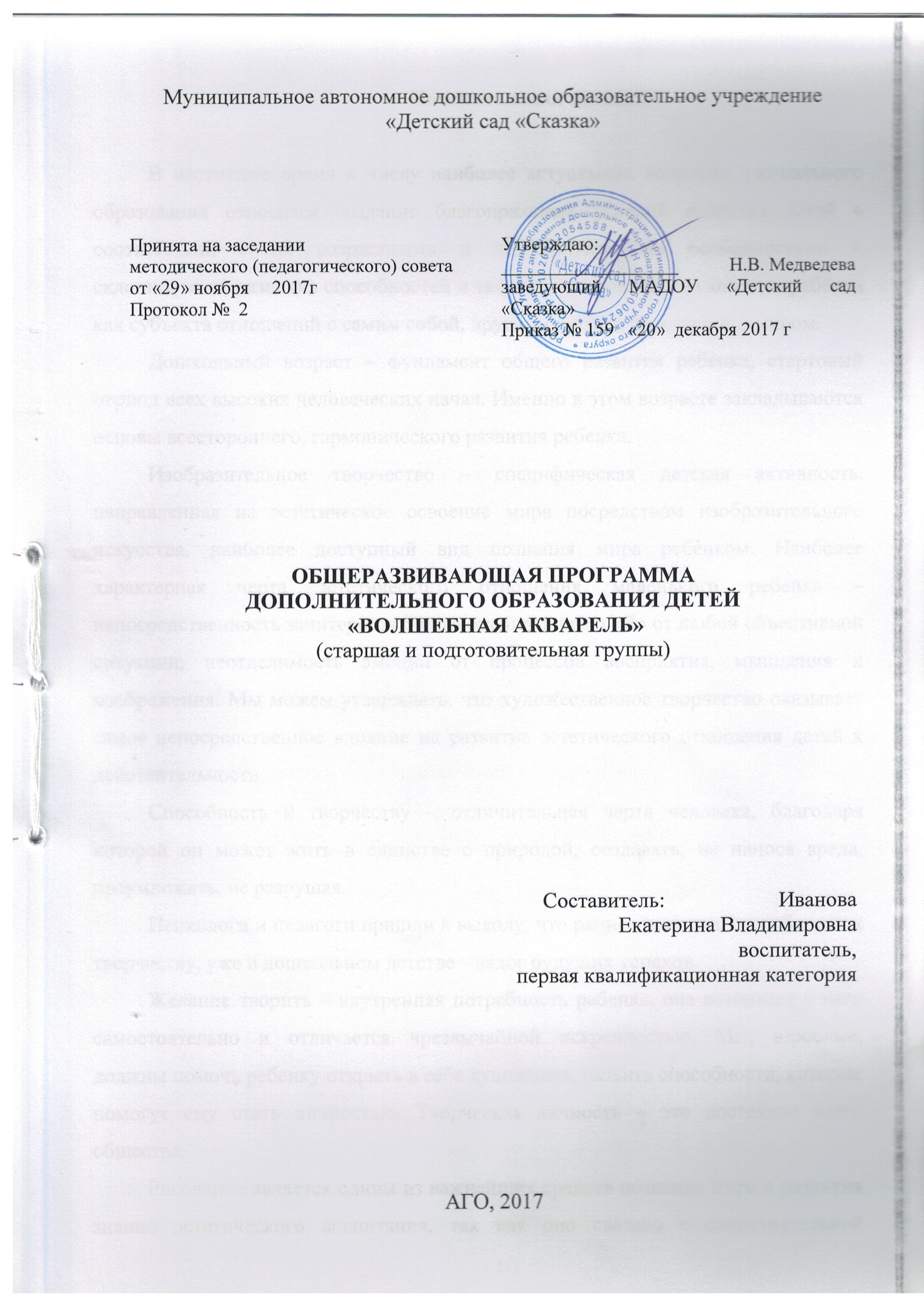 Пояснительная запискаВ настоящее время к числу наиболее актуальных вопросов дошкольного образования относится создание благоприятных условий развития детей в соответствии с их возрастными и индивидуальными особенностями и склонностями, развития способностей и творческого потенциала каждого ребёнка как субъекта отношений с самим собой, другими детьми, взрослыми и миром. Дошкольный возраст – фундамент общего развития ребенка, стартовый период всех высоких человеческих начал. Именно в этом возрасте закладываются основы всестороннего, гармонического развития ребенка. Изобразительное творчество – специфическая детская активность, направленная на эстетическое освоение мира посредством изобразительного искусства, наиболее доступный вид познания мира ребенком. Наиболее характерная черта эстетического отношения маленького ребенка – непосредственность заинтересованного оценивающего «Я» от любой объективной ситуации; неотделимость эмоций от процессов восприятия, мышления и воображения. Мы можем утверждать, что художественное творчество оказывает самое непосредственное влияние на развитие эстетического отношения детей к действительности.Способность к творчеству – отличительная черта человека, благодаря которой он может жить в единстве с природой, создавать, не нанося вреда, преумножать, не разрушая.Психологи и педагоги пришли к выводу, что раннее развитие способности к творчеству, уже в дошкольном детстве – залог будущих успехов.Желание творить – внутренняя потребность ребенка, она возникает у него самостоятельно и отличается чрезвычайной искренностью. Мы, взрослые, должны помочь ребенку открыть в себе художника, развить способности, которые помогут ему стать личностью. Творческая личность – это достояние всего общества. Рисование является одним из важнейших средств познания мира и развития знаний эстетического воспитания, так как оно связано с самостоятельной практической и творческой деятельностью ребенка. В процессе рисования у ребенка совершенствуются наблюдательность и эстетическое восприятие, художественный вкус и творческие способности. Рисуя, ребенок формирует и развивает у себя определенные способности: зрительную оценку формы, ориентирование в пространстве, чувство цвета. Также развиваются специальные умения и навыки: координация глаза и руки, владение кистью руки.Систематическое овладение всеми необходимыми средствами и способами деятельности обеспечивает детям радость творчества и их всестороннее развитие (эстетическое, интеллектуальное, нравственно-трудовое, физическое). А также, позволяет плодотворно решать задачи подготовки детей к школе.Работы отечественных и зарубежных специалистов свидетельствуют, что художественно – творческая деятельность выполняет терапевтическую функцию, отвлекая детей от грустных, печальных событий, обид, снимая нервное напряжение, страхи. Вызывает радостное, приподнятое настроение, обеспечивает положительное эмоциональное состояние каждого ребенка.Несформированность графических навыков и умений мешает ребенку выражать в рисунках задуманное, адекватно изображать предметы объективного мира и затрудняет развитие познания и эстетического восприятия. Так, сложной для детей дошкольников является методика изображения предметов тонкими линиями. Линия несет вполне конкретную художественную нагрузку и должна быть нарисована достаточно профессионально, что не удается детям в силу их возрастных особенностей. Предметы получаются не узнаваемыми, далекими от реальности.Изобразительное же искусство располагает многообразием материалов и техник. Зачастую ребенку недостаточно привычных, традиционных способов и средств, чтобы выразить свои фантазии.Проанализировав авторские разработки, различные материалы, а также передовой опыт работы с детьми, накопленный на современном этапе отечественными и зарубежными педагогами-практиками, я заинтересовалась возможностью применения нетрадиционных приемов изодеятельности в работе с дошкольниками для развития воображения, творческого мышления и творческой активности. Нетрадиционные техники рисования демонстрируют необычные сочетания материалов и инструментов. Несомненно, достоинством таких техник является универсальность их использования. Технология их выполнения интересна и доступна как взрослому, так и ребенку.Именно поэтому, нетрадиционные методики очень привлекательны для детей, так как они открывают большие возможности выражения собственных фантазий, желаний и самовыражению в целом.Используемые методы: – позволяют развивать специальные умения и навыки, подготавливающие руку ребенка к письму;– дают возможность почувствовать многоцветное изображение предметов, что влияет на полноту восприятия окружающего мира;– формируют эмоционально – положительное отношение к самому процессу рисования;– способствуют более эффективному развитию воображения, восприятия и, как следствие, познавательных способностей.Кружковая работа проводится с детьми старшей и подготовительной групп форме совместной деятельности. Программа составлена в соответствии с ФГОС, с учетом «Программы воспитания и обучения в детском саду» под редакцией М.А.Васильевой, В.В.Гербовой, Т.С.Комаровой.Новизна. Практика работы с детьми подтолкнули меня к мысли, что для гармоничного развития личности необходимо иметь правильную речь. Поэтому основной задачей в работе кружка - развитие не только изобразительных навыков, но речевого и интеллектуального развития детей, через обучение изобразительным навыкам с использованием традиционных и нетрадиционных техник рисования. Главным содержанием видов деятельности в рамках данной методики выступает процесс «открытие мира» с использованием установки говорения на русском языке.Овладение техникой понимается при этом не только как основа возникновения образа, но и средство обобщения ребенком своего представления о том или ином эстетическом объекте и способах передачи впечатления о нем в конкретном продукте.Актуальность. Занятия в кружке позволяют развивать у детей не только художественные способности, но и коммуникативные навыки в процессе рисования.Цель: развивать коммуникативные, языковые, интеллектуальные и художественные способности в процессе комментированного рисования, формирование всех психических процессов, развитие художественно – творческих способностей и положительно – эмоционального восприятия окружающего мира.Настоящая программа способствует решению следующих задач:Обучающая: учить детей осваивать коммуникативные, языковые, интеллектуальные и художественные способности в процессе рисования.Развивающая: развивать творческую активность, мышцы кистей рук, поддерживать потребность в самоутверждении.Воспитательная: формировать положительно – эмоциональное восприятие окружающего мира, воспитывать художественный вкус, интерес к изобразительному искусству.Задачи кружка первого года обучения: Вызвать интерес к различным изобразительным материалам и желание действовать с ними. Побуждать детей изображать доступными им средствами выразительности то, что для них интересно или эмоционально значимо.Создавать условия для освоения цветовой палитры.Создание условий для коммуникативной деятельности детей. Развитие связной речи.Задачи кружка второго года обучения: Помогать детям в создании выразительных образов, сохраняя непосредственность и живость детского восприятия. Деликатно и тактично способствовать развитию содержания, формы, композиции, обогащению цветовой гаммы рисунков. Постепенно, с учетом индивидуальных особенностей, повышать требования к изобразительным и коммуникативным умениям и навыкам детей, не делая их предметом специальных учебных знаний.Способствовать возникновению у ребенка ощущения, что продукт его деятельности – рисунок интересен другим (педагогу, детям, родителям, сотрудникам детского сада).Развитие описательной, комментирующей функции речи. Научить обобщать и противопоставлять, рассуждать. Программа составлена с учетом реализации межпредметных связей по разделам:«РЕЧЕВОЕ РАЗВИТИЕ». В совместной деятельности используется прием комментированного рисования. В процессе обыгрывания сюжета и самого рисования ведется непрерывный разговор с детьми, дети друг с другом обсуждают свою работу. Использование художественного слова: потешек, загадок. Выполняя практические действия, дошкольники способны усвоить много новых слов и выражений активного и пассивного словаря детей, развитие коммуникативной функции речи, развитие связной речи.«ПОЗНАВАТЕЛЬНОЕ РАЗВИТИЕ». Для занятий по изодеятельности подбираются сюжеты близкие опыту ребенка, позволяют уточнить уже усвоенные им знания, расширить их, применить первые варианты обобщения. На занятиях дети узнают о различных явлениях природы, о жизни людей, о жизни животных. «СЕНСОРНОЕ ВОСПИТАНИЕ». Занятия по изодеятельности способствуют усвоению знаний о цвете, величине, форме, количестве предметов и их пространственном расположении.«МУЗЫКАЛЬНОЕ ВОСПИТАНИЕ». Рисование по передаче восприятия музыкальных произведений. Использование рисунков в оформлении к праздникам, музыкального оформления для создания настроения и лучшего понимания образа, выражения собственных чувств. «ФИЗИЧЕСКОЕ РАЗВИТИЕ». Использование физминуток, пальчиковой гимнастики, работа по охране зрения и предупреждению нарушения осанки. Методическое обеспечение.Нетрадиционные техники:оттиск печатками из овощей; тычок жесткой кистью; оттиск печатками из ластика;оттиск  поролоном; восковые мелки и акварель; свеча и акварель;отпечатки листьев;рисунки из ладошек; волшебные веревочки;кляксография;монотопия;печать по трафарету.Каждый из этих методов – это маленькая игра. Их использование позволяет детям чувствовать себя смелее, непосредственнее, развивает воображение, дает полную свободу для самовыражения. К тому же эта работа способствует развитию координации движений, внимания, памяти, воображения, фантазии. Дети неограниченны в возможностях выразить в рисунках свои мысли, чувства, переживания, настроение. Использование различных приемов способствуют выработке умений видеть образы в сочетаниях цветовых пятен и линий и оформлять их до узнаваемых изображений. Занятия кружка не носят форму «изучения и обучения». Дети осваивают художественные приемы и интересные средства познания окружающего мира через ненавязчивое привлечение к процессу рисования. Занятие превращается в созидательный творческий процесс педагога и детей при помощи разнообразного изобразительного материала, который проходит те же стадии, что и творческий процесс художника. Этим занятиям отводится роль источника фантазии, творчества, самостоятельности.Дети самостоятельно выбирают изобразительные материалы, материал, на котором будет располагаться изображение. Разнообразие способов рисования рождает у детей оригинальные идеи, развивается речь, фантазию и воображение, вызывает желание придумывать новые композиции, развивается  умение детей действовать с различными материалами: камнями, песком, веревочками, восковыми мелками, свечами и др. В процессе рисования, дети вступают в общение, задавая друг другу вопросы, делают предположения, упражняются во всех типах коммуникативных высказываний.Организация деятельности кружка.Кружок посещают дети старшей и подготовительной групп. Занятия проводятся 1 раза в неделю. Продолжительность занятия 20 – 30 минут.Материал: акварельные краски, гуашь; восковые и масляные мелки, свеча; ватные палочки; поролоновые печатки;коктельные трубочки; палочки или старые стержни для процарапывания; матерчатые салфетки;стаканы для воды; подставки под кисти; кисти.Приемы и методы:Эмоциональный настрой – использование музыкальных произведений.Практические – упражнения, игр методы.Словесные  методы – рассказы, беседы, художественное слово. педагогическая драматизация, словесные приемы – объяснение, пояснение, пед оценка.Наглядные методы и приемы – наблюдения, рассматривание, показ образца. показ способов выполнения и др.Все методы используются в комплексе.Основные правила:Использование приема транслирования информации.Отбор тематического содержания.Главный герой рисования – ребенок.Взрослый не стремится сразу исправить речь ребенка.Педагог создает схематические изображения.Не только рассказывает о том, что нарисовано, но и показать посредством изобразительных действий.В качестве «физкультминутки» - используются элементы драматизации, имитационные движения, сопровождаемые комментированной речью.Вся деятельность строится по коммуникативному принципу:Создание оптимальных условий для мотивации детской речи.Обеспечение главных условий общения.Стимуляция и поддержание речевой инициативы.Использование различных коммуникативных средств.Структура:Создание положительного отношения к теме и способу ее реализации.Коммуникативное рисование с использованием имитационных движений и обсуждением создания и сюжета рисунка (не более 10 минут).Динамическая пауза с элементами логоритмики и психогимнастики.Рассказывание по картинке с моделированием коммуникативной ситуации.Словесные игры, игры – драматизации.Формы проведения итогов реализации программы: Организация ежемесячных выставок детских работ для родителей.Тематические выставки в ДОУ.Участие в городских выставках и конкурсах в течение года.Творческий отчет воспитателя – руководителя кружка.Оформление эстетической развивающей среды в группе. Показатели прохождения программы:Узнают много об окружающем мире, т.к занятия проходят в определенной теме.Учатся использовать в одной работе разные изобразительные материалы.Учатся рисовать различными материалами.Используют в работе разные дополнительные материалы (песок, камни).Развивать навыки по составлению сюжетов.Дети учатся цветоведенью.Экспериментируют.Развивается связная речь.Учатся уважительному отношению к работам товарищей при этом объективно оценивать свою работу.Преемственность: сформировать умения и навыки;развивать личностные качества.Ожидаемые результаты: овладение детьми определенными знаниями, умениями, навыками в процессе рисования, выявление и осознание ребенком своих способностей, сформированность способов самоконтроля.В силу индивидуальных особенностей, развитие творческих способностей не может быть одинаковым у всех детей, поэтому даем возможность каждому ребенку активно, самостоятельно проявить себя, испытать радость творческого созидания. Все темы, входящие в программу, изменяются по принципу постепенного усложнения материала. В силу индивидуальных особенностей, развитие творческих способностей не может быть одинаковым у всех детей, поэтому даём возможность каждому ребенку активно, самостоятельно проявить себя, испытать радость творческого созидания. Все темы, входящие в программу, изменяются по принципу постепенного усложнения материала. Оценка: результативности программы проводится два раза в год (декабрь, май) сформированности уровня художественно – эстетического развития детей.Учебно–тематический планстаршая группа.Учебно–тематический планподготовительная группа.                                   Календарно –  тематический  планстаршая группа                                        Календарно - тематический  планподготовительная группаСписок литературы:1.Алексеевская Н.А. Карандашик озорной. – М: «Лист», 1998. – 144с.2. Белкина В.Н., Васильева Н.Н., Елкина Н.В. Дошкольник: обучение и развитие. Воспитателям и родителям. – Ярославль: «Академия развития», «Академия К˚», 1998.– 256с.3. Ветрова Т. Н. ТРИЗ в изодеятельности. – Наб. Челны. 2007. – 80с4. Галанов А.С., Корнилова С.Н., Куликова С.Л.. Занятия с дошкольниками по изобразительному искусству. – М: ТЦ «Сфера», 2000. – 80с.5. Доронова Т.Н. Изобразительная деятельность и эстетическое развитие дошкольников: методическое пособие для воспитателей дошкольных образовательных учреждений. – М. Просвещение, 2006. – 192с.6. Дубровская Н.В. Приглашение к творчеству. – С.-Пб.: «Детство Пресс», 2004 – 128с.7.Казакова Р.Г., Сайганова Т.И., Седова Е.М. Рисование с детьми дошкольного возраста: Нетрадиционные техники, планирование, конспекты занятий. – М: ТЦ «Сфера», 2004 – 128с.8.  Колдина Д.Н. «Лепка и рисование с детьми 2-3 лет», М, издательство «Мозаика-Синтез», 2007г.9. Колль М.-Э. Дошкольное творчество, пер. с англ. Бакушева Е.А. – Мн: ООО «Попурри», 2005. – 256с.10. Колль, Мери Энн Ф. Рисование красками. – М: АСТ: Астрель, 2005. – 63с.11. Колль, Мери Энн Ф. Рисование. – М: ООО Издательство «АСТ»: Издательство «Астрель», 2005. – 63с.12. Колль М.-Э., Поттер Дж. Наука через искусство. – Мн: ООО «Попурри», 2005. – 144с.13. Коллективное творчество дошкольников: конспекты занятий./Под ред. Грибовской А.А.– М: ТЦ «Сфера», 2005. – 192с.14. Лыкова И.А. Изобразительная деятельность в детском саду. – М: «Карапуз – Дидактика», 2006. – 108с.15. Микляева Н. В. Комментированное рисование в детском саду. – М. : ТЦ Сфера, 2010. – 128с.16.Никитина А. В. Нетрадиционные техники рисования в детском саду - /Пособие для воспитателей и заинтересованных родителей/. – СПб.: КАРО, 2008. – 96с.17. Соломенникова О.А. Радость творчества. Развитие художественного творчества детей 5-7 лет. – Москва, 2001.18. Утробина К.К., Утробин Г.Ф. Увлекательное рисование методом тычка с детьми 3-7 лет: Рисуем и познаем окружающий мир. – М: Издательство «ГНОМ и Д», 2001. – 64с.19. Фатеева А.А. Рисуем без кисточки. – Ярославль: Академия развития, 2006. – 96с.20. ФионаУотт. Я умею рисовать. – М: ООО Издательство «РОСМЭН – ПРЕСС», 2003.– 96с.21. Штейнле Н.Ф. Изобразительная деятельность. – Волгоград: ИТД «Корифей». 2006. – 128с.№ п/пТемаЧасы (мин)Часы (мин)№ п/пТемаТеорияПрактика1.2.3.4.5.6.7.8.9.10.11.12.13.14.15.16.17.18.19.20.21.22.23.24.25.26.27.28.29.30.31.32.33.34.35.36.37.Сказка про краску.Гостинцы осени.Теплая картина.Волшебные листья.Нарисуй портрет на ладошке.Разноцветные зонты.Кто спрятался?Осенний лес.Путешествие по радуге.Ежик.Веселые человечки.Золотая осень.Дымковская игрушка.Дерево колдуньи.Разноцветные рыбки.Как прекрасен этот мир.Первый снег.Снежинки.Елочка – нарядная.Узоры на окнеЗимняя сказка.Узоры на тарелочкеСказочная Жар – птица.Волшебница – зима.Черепаха.Превращение ладошкиРанняя весна.Ветка с первыми листьями.Аквариум.Грачи прилетели.В гостях у народных мастеров.Мой маленький друг.Цветы.Бабочки.Подводный мир.Русские матрешки.Итоговое.777777777777777777777777777777777777713131313131313131313131313131313131313131313131313131313131313131313131313Итого2020№ п/пТемаЧасы (мин)Часы (мин)№ п/пТемаТеорияПрактика1.2.3.4.5.6.7.8.9.10.11.12.13.14.15.16.17.18.19.20.21.22.23.24.25.26.27.28.29.30.31.32.33.34.35.36.37Путешествие кисточкиЗаря.Натюрморт.Коротышки из Солнечного городаЗоопаркОсенние пейзажи.Расписные кониМаленькие камешкиУкрашение подноса узорами рябины.Белочка.Фруктовая мозаика.Кошка и котята.В подводном миреЖивая рука.Булочная песенка.По замыслу.Зимние узоры.Дворец Деда Мороза.Рождественская ночь.Волшебные кляксы.Город на реке.Мозаика.Невиданные звери.Натюрморт.Краб.Сравнение картин И.Левитана «Март» И.Г.Грабаря «Мартовский снег».Песенка Солнышка.Загадочные животные.Павлин.Вишня в цвету.Волшебные птицы.Роспись по ткани.Волшебные точкиЗвездное небо.Итоговое.1010101010101010101010101010101010101010101010101010101010101010101010101015151515151515151515151515151515151515151515151515151515151515151515151515Итого2525Месяц Тема занятияПрограммное содержаниеьМетодические приемыОборудованиеЛитератураСентябрь Сказка про краскуПознакомить со свойствами различных художественных материалов; вызвать у детей интерес к изобразительному искусству; научить отдельным приемам работы кистью и карандашом.и1.Рассказ педагога.2.Худ. слово.3.Беседа.4.Практическая работа.   5.Итог.Различные виды бумаги, краски, цвет карандашиН.Ф. ШтейнлеСтр.12Гостинцы ОсениЗакрепить понятия об основных и дополнительных цветах, создать эмоционально приподнятое настроение при решении изобразительных загадок.1.Вступительная беседа.2.Худ. слово.3.Самостоятельная деятельность детей.4.Итог.Различные овощи, бумага, краски.А.В. НикитинаСтр.19Теплая картинаФормировать умение смешивать основные цвета и получать новые. Изображать по замыслу с учетом теплого цвета.Различать холодные и теплые цвета.1.Игра «Хоровод красок».2.Худ. слово.3.Самостоятельная деятельность детей4.Итогбумага, краски, гуашь, кистиТ.Н. Ветрова  стр. 39Волшебные листья.Печатание листьямиФормировать умение создавать рисунки путем прикладывания листьев, формировать эстетическое отношение к действительности, развивать наблюдательность.1.Вступительная беседа.2.Худ. слово.3.Самостоятельная деятельность детей.4.Итог.Рисунки – образцы листья, гуашь, кисти, бумага.А.В. НикитинаСтр. 23октябрьНарисуй портрет на ладошкеРисунок из ладошкиФормировать умение обводить свою ладонь. Развивать творческую фантазию. Изображать настроение человека.1.Рассматривание картинки с эмоциями.2.Рассматривание ладони.3.Худ. слово.4.Самостоятельная деятельность детей.5.Итог.Рисунки – образцы, гуашь, кисти, бумага.Т.Н. ВетроваСтр. 40Разноцветные зонты.Печать по трафаретуПознакомить с новым методом – печатанью по трафарету. Развивать чувство ритма.1.Загадывание загадок2.Вступительная беседа.3.Самостоятельная деятельность детей.4.Игра «Дождик» 5.Итог.Силуэты зонтов, краски, трафареты узоров, поролон, гуашь.А.В. НикитинаСтр. 27Кто спрятался?Рисунок из ладошкиПознакомить с техникой рисования с помощью руки.Развивать пространственное мышление, воображение, фантазию.1. Загадывание загадок2.Вступительная беседа.3.Самостоятельная деятельность детей.4.Итог.Бумага, краски, простые карандаши кистиА.В. НикитинаСтр. 51Осенний лесМонотопияФормировать умение  детей рисовать на одной половине бумаги, сворачивать лист бумаги пополам и получать отпечаток на второй половине предварительно смоченной водой.1.Чтение стихотворения  2.Беседа.3.Подвижная игра4.Самостоятельная деятельность детей.5.Итог.Бумага, краски, простые карандаши кисти, поролон. Р.Т. Казакова  Стр. 64Путешествие по радугеПознакомить с чудесным свойством цвета преображать окружающий мир, с теплыми и холодными цветами.1.Рассматривание картинки с эмоциями.2.Рассматривание ладони.3.Худ. слово.4.Самостоятельная деятельность детей.5.Итог.Бумага, краски,Р.Т. КазаковаСтр. 72ноябрьЕжик.Тычок сухой кистьюПознакомить с новым методом – рисование тычком. Развивать внимание, воображение.1.Загадывание загадки.2.Чтение рассказа Е.Чарушина «Еж».3.Самостоятельная деятельность детей.4.Физ.минутка «Еж с ежатами»Краски, кисти, бумага, карандашиА.В. НикитинаСтр. 33Веселые человечки.Волшебная веревочкаПродолжать знакомить с приемом рисования веревочками. Передавать в рисунке силуэт человека в движении.1.Беседа.2.Чтение рассказа В.Берестова3.Самостоятельная деятельность детей.4.Игра «Гномики – прачки»5.Итог.Веревочки клей, краски, кисти, бумага.А.В. НикитинаСтр. 35Золотая осень.кляксография трубочкой.Познакомить с новым приемом рисования – кляксография трубочкой.Совершенствовать умения в различных техниках, развивать чувство композиции.1.Чтение стихотворения З.Федоровской «Осень»2.Беседа.3.Самостоятельная деятельность детей.4.Подвижная игра «Листья»5.Итог.Бумага, гуашь, кисти, трубочки.А.В. НикитинаСтр. 89Дымковская игрушка.Оттиск печаткамиЗакрепить умения рисовать с помощью силуэта, украшать печатками. Развивать умения передавать колорит.1.Чтение стихотворения2.Показ игрушки, рассматривание.3.Самостоятельная деятельность детей4.Игра 5.Итог.Силуэты, краски, кисти, печатки, образцы.А.В. НикитинаСтр.45декабрьДерево колдуньирисование + аппликацияРазвивать чувство прекрасного, умение передавать свои впечатления полученные ранее. Воспитывать самостоятельность в создании образа.1.Вводная беседа.2.Рассматривание.3.Самостоятельная  деятельность детей.4.Итог.Цвет бумага, краски, бумага, клейР.Т. КазаковаСтр. 51Разноцветные рыбки нетрадиционное рисование + аппликацияВызвать интерес к рисованию, стремление передавать образ рыбки разными способами, добиваться выразительного образа. Закреплять умение пользоваться ножницами, трафаретами, клеем. Развивать аккуратность.1.Чтение стихотворения2.Показ игрушки. рассматривание.3.Самостоятельная деятельность детей4.Игра 5.Итог.Цвет бумага, краски, бумага, клейР.Т. КазаковаСтр. 46Как прекрасен этот миррисование + аппликацияРазвивать воображение, творчество, учить передавать образ природы в рисунках, использовать различные способы.1.Рассказ педагога.2.Худ. Слово.3.Беседа.4.Практическая работа.5.Итог.Бумага, краски, карандаши, илюстрацииР.Т. КазаковаСтр. 81Первый снег.Рисование пальчикамиФормировать умение  рисовать дерево без листьев, снег изображать пальчиками, развивать инициативу, учить составлять композицию.1.Вступительная беседа.2.Худ. слово.3.Самостоятельная деятельность детей.4.Итог.Бумага, краски, карандашиилюстрацииА.В. Никитина Стр. 39Снежинки.Воздушные фломастерыФормировать умение   с помощью трафарета снежинок делать набрызг из фломастеров развивать чувство композиции.Развивать длительный плавный выдох.1.Беседа2.Чтение стихотворения «Снежинка»3.Рассматривание.4.Самостоятельная деятельность детей.5.Подвижная игра «Снежинки».6.Итог.Бумага, трафарет, воздушные фломастерыА.В. Никитина Стр. 41январьЕлочка – нарядная.Оттиск поролоном, рисование пальчиками Формировать умение  рисовать ель, закрепить умение изображать елочные игрушки с помощью печаток. Воспитывать эстетическое восприятие природы.1.Чтение стихотворения.2.Показ приемов рисования.3.Самостоятельная деятельность детей.4.Пальчиковая гимнастика «Елочка»5.Итог.гуашь, печатки, кисти, бумага.А.В. Никитина стр. 47Узоры на окне.Отрабатывать технику закрашивания. Продолжать закреплять правильно держать кисть и набирать краску, развивать творческие способности и воображение.1.Чтение стихотворения.2.Показ приемов рисования.3.Самостоятельная деятельность детей.4.Итог.Ватман, краски, кисти.А.В. Никитина стр. 48Зимняя сказка(рисование пальцами, печать по трафарету)Упражнять в печати по трафарету. Закреплять умение рисовать деревья сангиной, рисовать пальчиками. Развивать чувство композиции.1.Загадывание загадки.2.Показ приемов рисования3.Самостоятельная деятельность детей.4.Итог.Трафарет, краскиР.Т. Казакова стр. 49февральУзоры на тарелочкеОттиск печаткамиПознакомить с колоритом городецкой росписи. Составлять узор в круге. Развивать чувство композиции.1.Показ изделий народного промысла.2.Чтение стихотворения.3.Объяснение.4.Самостоятельная деятельность детей.5.Игра «Карусель».6.Итог.Трафареты, краски Изделия городецких мастеров, бумага, гуашь, кисти.А.В. НикитинаСтр.55Сказочная  Жар – птицаПознакомить с народными традициями в изображении птиц, научить рисовать предметы сложной формы от общего к деталям.1.Чтение стихотворения.2.Показ игрушки павлина.3.Объяснение 4.Самостоятельная деятельность детей.5.Итог.Карандаши, гуашь, кисти, иллюстрации с птицамиН.Ф. ШтейнлеСтр. 45Волшебница-зима.Учить эстетическому восприятию природы, средствам передачи выразительности пейзажа проявлять творчество, фантазию.1.Чтение отрывков из стихов.2.Описание детьми леса.3.Показ рисунка.4.Самостоятельная деятельность детей.5.Итог.Бумага, гуашь, кисти, карандаши.Н.Ф. ШтейнлеСтр. 90Черепахи.Восковые мелки + акварельВоспитывать эстетическое восприятие природы: учить изображать животных, развивать цветовосприятие и чувство композиции. Совершенствовать умения в техниках, учить изображать животных наиболее выразительно.1.Чтение стихотворения «Черепаха»2.Беседа.3.Самостоятельная деятельность детей.4.Подвижная игра «Черепаха»5.Итог.Бумага, фломастерывосковые мелки, акварель, кисти,А.В. НикитинаСтр.61. мартПревращение ладошкиСовершенствовать умение делать отпечатки ладони и дорисовывать их до определенного образа. Развивать воображение и творчество.1.Чтение стихотворения2.Самостоятельная деятельность детей3.Игра 4.Итог.Бумага, краски, кисти, карандаши.                     Р.Г. Казакова                         Стр. 89Ранняя весна.Формировать умение рисовать состояние погоды, совершенствовать цветовосприятие отбором оттенков Научить складывать лист пополам, на одной стороне рисовать пейзаж, на другой получать его отражение в озере.1.Загадывание загадок.2.Рассматривание картин.3.Беседа.4.Самостоятельная деятельность детей.5.Подвижная игра «Веснянка»6.Итог.Бумага, краски, кисти.А.В. НикитинаСтр 69Ветка с первыми листьямиОттиск печаткамиФормировать умение рисовать с натуры, передавать форму вазы и ветки, учить рисовать листья.1.Показ модели ветки.2.Чтение стихотворения.3.Физ.минутка.4.Самостоятельная деятельность детей.5.Итог.Бумага, краски, кисти, карандаши, печатки, ветки в вазе.А.В. Никитина стр 71Аквариум.Рисунки из ладошекЗнакомство с художественными техниками. Продолжать учить детей обводить руку простым карандашом, дорисовывать необходимые детали.1.Рассматривание иллюстраций.2.Чтение стихотворения «Где спит рыбка»3.Самостоятельная деятельность детей.4.Пальчиковая гимнастика.5.Итог.Карандаши, краски, кисти.А.В. Никитина стр. 75апрельГрачи прилетели.Печатка из ластика, рисование поролономРазвивать чувство композиции, упражнять в комбинировании различных техник рисования. Учить детей печатками из ластика изображать стаю птиц.1.Загадывание загадок.2.Показ картинок.3.Беседа.Самостоятельная деятельность детей.Подвижная игра «Грачи».Итог.Печатки, бумага, краски, кисти.А.В. Никитина стр 79В гостях у народных мастеров.Расширить эстетическое представление о мире природы на примере изделий народных мастеров. Дать графические умения и навыки о новой технике.1.Беседа – рассказ.2.Рассматривание росписей.3.Показ приемов рисования.4.Самостоятельная деятельность детей.5.Итог.Народные изделия, бумага, карандаши, краски.Н.Ф. Штейнлестр 28Мой маленький друг(техника тычка)Формировать умение  рисовать собак, расширять знания о домашних животных. Познакомить с техникой рисования тычком полусухой жесткой кистью. Формировать умение имитировать шерсть животного, используя создаваемую тычком фактуру как средство выразительности. Формировать умение наносить рисунок по всей поверхности бумаги.1.Чтение стихотворения2.Показ картинку. рассматривание.3.Самостоятельная деятельность детей4.Игра 5.Итог.Краски, кисти, бумагаР.Е. Казакова стр. 75Цветы.Техника тычкаПродолжать формировать умение  рисовать тычками, распределять по всему рисунку точки.1.Чтение стихотворения2.Показ картинку. рассматривание.3.Самостоятельная деятельность детей4.Игра 5.Итог.Бумага, карандаши, краски, кисти.А.В. НикитинаСтр. 81майБабочкаПредметная монотопияСовершенствовать умение детей в технике предметной монотопией, формировать умение соблюдать симметрию. Развивать пространственное мышление1.Загадывание загадок.2.Беседа.3.Самостоятельная деятельность детей.4.Подвижная игра «Мотылек»5.Итог.Бумага, гуашь, кисти.А.В. НикитинаСтр. 85Подводный мир (коллективная работа)Формировать умение обводить ладони и пальцы простым карандашом, дорисовывать детали.1.Загадывание загадок.2.Беседа.3.Самостоятельная деятельность детей.4.Подвижная игра 5.Итог.Рулон бумаги, картинки морского дна, краски, кисти, карандаши.И. Н. Лыкова стр. 96Русские матрешкиПознакомить с особенностями русской игрушки, расписывания их; развивать творчество, фантазию.1.Беседа.2.Рассматривание матрешек.3.Самостоятельная деятельность детей.4Итог.Силуэты, образцы, кисти, краски.  Н.Ф. Штейнлестр 32Итоговая выставка рисунков.Рассмотреть с детьми рисунки. Рисование по замыслу.1.Беседа.2.Физ.минутка3.Самостоятельная деятельность детей4.ИтогРисунки детей за годМесяц Тема занятияПрограммное содержаниеМетодические приемы   ОборудованиеЛитератураСентябрь Путешествие КисточкиПознакомить со свойствами различных худ материалов; вызвать у детей интерес к изобразит искусству; научить отдельным приемам работы кистью и карандашом.1.Рассказ педагога.2.Худ. Слово.3.Беседа.4.Практическая работа.5.Итог.Различные виды бумаги, краски, цвет карандаши.Н.Ф. Штейнлестр 12Заря Закрепить знание теплых цветов, особенности их смешения, плавный переход от желтого до малинового1. Беседа.2. Рассматривание картин.3.Показ приема рисования.4.Самостоятельная деятельность детей.5. Итог Бумага, краски, поролон.Т.Н. Ветрова стр. 49НатюрмортРисование пластилиномУчить рисовать контур на картоне, размазывать пластилин, не выходя за контур. Создавать натюрморт1.Худ. слово.2. Беседа.3.Показ приемов рисования.4.Самостоятельная деятельность детей.5.Итог.Картон, пластилинкарандашиТ.Н. Ветрова стр.Коротышки из солнечного городаКомментированное рисованиеФормировать умение пересказывать литературный текст от лица героя. Совершенствовать умение рисовать по следам прослушанного литературного произведения.1.Беседа.2.Комментированное рисование.3.Физкультминутка.4.Рисование двигающего человека.5.Итог.Бумага, кисти, мелки, фломастерыН. В. Микляева стр. 90октябрьЗоопаркКомментированное рисованиеНаучить переносить умения и навыки комментированного рисования на себя, упражнять в создании фигур из геометрических форм, используя прием прием дополнения и изъятия лишнего. Воспитывать интерес к диким животным.1.Беседа.2.Рассматривание картинок.3.Комментированное рисование.4.Итог.Бумага, краски, карандашигеометрич формыН. В. Микляева стр.96Осенние пейзажи(рисование по сырому)Формировать умение отражать особенности изображаемого предмета, используя различные нетрадиционные изобразительные техники. Развивать чувство композиции, совершенствовать умение работать в разных техниках.1.Худ. слово.2.Беседа.3.Показ приемов рисования.4.Самостоятельная деятельность детей.5.Итог.Краска, бумага, кистиР.Т. Казакова стр 73Кони  расписные.Закрепить умение украшать дымковским узором простую фигурку. Развивать умение передавать колорит узора.1.Рассказ педагога.2.Худ. Слово.3.Беседа.4.Практическая работа.5.Итог.Фигурки коня, гуашь, печатки, кистиН.Ф. Штейнлестр 78Маленькие камешкиРисование на камешках Познакомить детей с новой техникой рисования – роспись камней. Развивать изображение, фантазию1.Показ картинку. рассматривание.2.Описание игрушки.3.Самостоятельная деятельность детей4.Игра 5.Итог.Камни, гуашь, кисти.А.В. Никитина стр. 91ноябрьУкрашение подноса узорами рябины  рисованиепальчикомФормировать умение  составлять узор из рябины в круге. Закрепить приемы печатания пальцем, добиваясь четкого оттиска. Учить рисовать листья пальцами.1.Разыгрывание ситуации 2.Рассматривание образцов.3.Самостоятельная  деятельность детей4.Пальчиковая гимнастика5.Итог.Бумага, краски.Т.Н. Ветрова стр. 53Белочка Комментированное рисованиеРазвивать умение связно, непрерывно, логично высказывать  мысли, слуховую и зрительную память .1.Беседа.2.Развитие зрительного внимания и памяти.3.Комментированное рисование.4.Физкультминутка «За грибами».5.Драматизация рассказа.6.Итог.Геометрические детали, бумага, краски, кисти.Н. В. Микляевастр 69Фруктовая мозаика (восковые мелки, акварель)Продолжать формировать умение составлять натюрморт из фруктов, определять форму, величину, цвет и расположение различных частей, отображать эти признаки в рисунке. Упражнять в аккуратном закрашивании изображений фруктов восковыми мелками, создании тона с помощью акварели.1.Вступительная беседа.2.Худ. слово.3.Самостоятельная работа детей.4.Итог.Восковые мелки, краски, бумагаР.Т. Казакова стр  96Кошка и котятаКомментированное рисованиеЗакреплять знания о внешнем виде животного. Формировать умение всматриваться в особенности движения, шерстки, выражения глаз;  строить композицию, используя различные материалы для создания выразительности образа.1.Перечисляющее рисование.2.Физкультминутка.3.Дорисовывание котят.4.Рисование мамы – кошки и папы – кота.5.Итог.Карандаши, бумага, краски, кисти.Н. В. Микляева  стр. 63ДекабрьВ подводном мире (рисование ладошкой, восков. мелками и акварелью)Совершенствовать умение в нетрадиционной изобразительной технике. Формировать умение превращать отпечатки ладоней в рыб и медуз, рисовать различные водоросли. Развивать воображение, чувство композиции.1.Чтение стихотворения2.Беседа.3.Загадывание загадки.4.Физкультминутка.5.Самостоятельная деятельность детей.6.Итог.Фломастеры, бумага, карски, кистиР.Т. Казакова стр  90Живая рукаРисование ладошкойФормировать умение  рисовать  разное настроение, отображать в рисунке возраст и их персонажей, национальную принадлежность.1.Беседа.2.Чтение стихотворения.3.Рассматривание картинок.4.Самостоятельная деятельность детей.5.Итог.Карандаши, бумага, фломастерыТ.Н. Ветрова стр. 45Булочная песенкаКомментированное рисованиеСовершенствовать умение и навыки рисовать  по следам прослушанного литературного произведения, отражать в своем рисунке свои впечатления и переживания. Формировать умение создавать коллективный рисунок1.Беседа.2.Чтение стихотворения 3.Физкультминутка.4.Коллективное рисование.5.Итог.Краски, бумага, карандашиН. В. Микляевастр 93Зимние узоры(граттаж)Познакомить с нетрадиционной изобразительной техникой черно-белого граттажа. Упражнять в использовании таких средств выразительности, как линия, штрих.1.Разыгрывание ситуации 2.Рассматривание образцов.3.Самостоятельная  деятельность детей4.Пальчиковая гимнастика5.Итог.бумага,  карандаши, краскиР.Т. Казакова стр  65январьДворец Деда МорозаграттажЗакреплять навыки нетрадиционной изобразительной техники граттаж. Упражнять в использовании таких средств выразительности, как линия, штрих.1.Беседа2.Чтение стихотворения Рассматривание.3.Самостоятельная деятельность детей.4.Подвижная игра 5.Итог.бумага,  карандаши, фломастеры., ножницы, клейР.Г. Казакова стр  87Рождественская ночьграттажФормировать умение осваивать технику граттажа. Развивать глазомер и координацию движений. Развивать творческое воображение при использовании нетрадиционного материаловХуд слово.Рассматривание картинок, самостоятельная деятельность детей.Итог.Острая палочка. Свечи, тушь, картонТ.Н. Ветрова стр. 45Волшебные кляксыкляксографияРазвивать глазомер, путем покачивания листа с кляксой так, чтобы клякса развивалась в разные стороныХуд слово.Игровой момент.Показ приема рисовании.Самостоятельная деятельность детей.Итог.Карандаши, тушь, кисти, иллюстрацииТ.Н. Ветрова стр. 51февральГород на рекемонотопияЗакрепить приемы печатания целого изображения на вторую часть листа, предварительно смоченную кусочками поролона. Развивать творческое воображение через печатание новым способом.Игровая мотивация.Худ слово.Самостоятельная деятельность детей.Итог.Краски. Бумага. Поролон.Т.Н. Ветрова стр. 54МозаикаРисование по мятой бумагеФормировать умение рисовать, дуя через трубочку. Развивать творческую фантазию.Игровая мотивация.Худ слово.Самостоятельная деятельность детей.ИтогКраски, трубочки.Т.Н. Ветрова стр.41Невиданные звериКомментированное рисованиеЗнакомить со способом мыслительных действий в ходе создания произведения, средствами выразительности, особенностями цветового решения.Беседа.Физкультминутка.Беседа.Рисование по заданной теме.Итог.Краски, бумага, кистиН. В. Микляевастр 87МартНатюрмортЗакреплять умение составлять натюрморт, анализировать его составляющие и их расположение. Упражнять в рисовании ватными палочками. Развивать чувство композиции.Худ. слово.Беседа.Показ приемов рисования.Самостоятельная деятельность детей.Итог.Карандаши бумага, восковые мелки.Р. Т Казакова стр.82КрабРисунок ладошкойФормировать умение создавать образ краба, способом печатания только ладонью, дополняя рисунок клешнями способом печатания боковой стороной ладони, слегка согнув пальцы.Худ слово.Беседа.Самостоятельная деятельность детей.Итог Гуашь, бумага.Т.Н. Ветровастр 55Сравнение картинКомментированное рисованиеУпражнять в умении сравнивать способы художественной выразительности, научить обобщать и противопоставлять , рассуждать.Беседа по картине.Физкультминутка.Игра «Я – художник»Рисование.И тог.Репродукции картин, бумага, краски, кисти.Н.В Микляевастр 107Песенка солнышкаКомментированное рисованиеРазвивать зрительно – двигательную координацию. Повторить гласные звуки и буквы. Формировать умение рисовать лицо ребенка1.Чтение стихотворения «Песенка Солнышка»2.Экспериментирование.3. Кодирование  гласных.4.Игра «Чудесный мешочек»5Комментированное рисование6.Итог.Свеча, бумага, краскиН.В Микляевастр 82апрельЗагадочные животныеФормировать умение соблюдать симметрию, рисовать на одной половине листа. Совершенствовать уменич детей в технике – монотопия предметная. Развивать пространственное мышление.1.Чтение стихотворения  2.Беседа.3.Подвижная игра4.Самостоятельная деятельность детей. 5.Итог.Бумага, гуашь, кисти,И. Н. Лыкова стр  84Павлин.Рисунок ладошкойФормировать умение свободно располагать пальцы рук на листе бумаги, обводить их, знакомить с художественными техниками, развивать чувство композиции и цвета1.Беседа.2.Чтение стихотворения.3.Самостоятельная деятельность детей.4.Пальчиковая игра.5.Итог.Бумага, гуашь, кисти, карандаши.А.В. НикитинаСтр51Вишня в цвету(тычкование)Закреплять умение продумывать расположение рисунка на листе. Совершенствовать умение использовать способ рисования тычком для повышения выразительности рисунка.Чтение стихотворения.Беседа.Физкультминутка.Самостоятельная деятельность детей.Игра «Цветы»Итог.Краски, бумага, карандашиР.Т. Казакова стр. 35Волшебные цветыВолшебные веревочкиФормировать умение  рисовать ниткойИспользовать нитки разные по толщине. Развивать творческое воображение через создание образа пятна.Худ слово.Беседа.Самостоятельная деятельность детей.Итог.Нитки, краска, бумагаТ.Н. Ветровастр 56майРоспись на тканиФормировать умение  подготавливать ткань для работы, наносить рисунок по трафарету1.Чтение стихотворения2.Показ картинку. рассматривание.3.Самостоятельная деятельность детей4.Игра 5.Итог.Пяльцы, ткань, краски, кисти, клей.Т.Н. Ветровастр 42Волшебные точкиФормировать умение детей изображать контур рисунка простым карандашом, по его следу делать точечный рисунок тампоном. Познакомить с новым способом изображения.Худ. слово.Беседа.Показ приемов рисования.Самостоятельная деятельность детей.Итог.Тампон из поролона, гуашь, простой карандаш.Т.Н. Ветровастр 58Звездное небоВоспитывать эстетическое восприятие природы ее изображение нетрадиционными худ техниками, развивать цветовосприятие и зрительно-двигательную координациюОтгадывание загадок.Беседа.Самостоятельная деятельность детей.Пальчиковые игры.ИтогБумага, гаушь, кисти, свеча.А.В. Никитина Стр. 63Итоговая выставка рисунковРассмотреть с детьми рисунки. Рисование по замыслу.Беседа.ФизкультминуткаИтогДетские рисунки